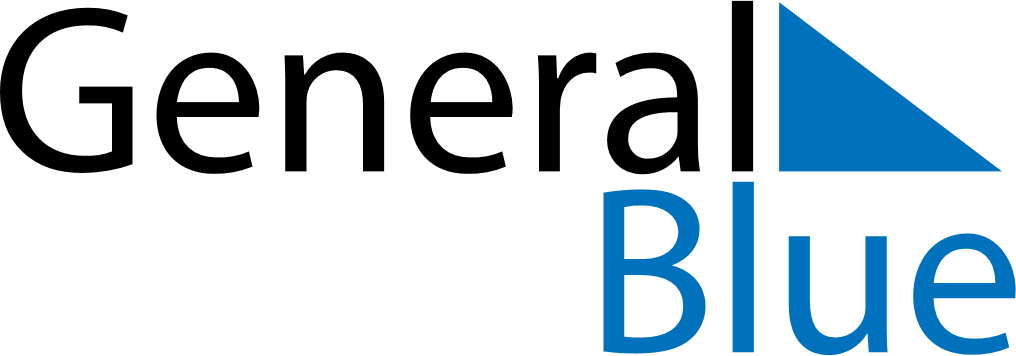 January 2028January 2028January 2028January 2028ColombiaColombiaColombiaMondayTuesdayWednesdayThursdayFridaySaturdaySaturdaySunday112New Year’s DayNew Year’s Day345678891011121314151516Epiphany1718192021222223242526272829293031